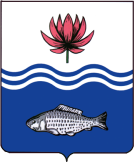 АДМИНИСТРАЦИЯ МУНИЦИПАЛЬНОГО ОБРАЗОВАНИЯ "ВОЛОДАРСКИЙ МУНИЦИПАЛЬНЫЙ РАЙОН АСТРАХАНСКОЙ ОБЛАСТИ"ПОСТАНОВЛЕНИЕО выдаче разрешения на размещениеобъекта без предоставления земельных участков и установления сервитутовРуководствуясь ст. 39.33, ст.39.35 Земельного кодекса Российской Федерации, п. 17 ст. 51 Градостроительного кодекса Российской Федерации, Постановлением Правительства Российской Федерации от 03.12.2014 г. № 1300 «Об утверждении перечня видов объектов, размещение которых может осуществляться на землях или земельных участках, находящихся в государственной или муниципальной собственности, без предоставления земельных участков и установления сервитутов», Постановлением Правительства Астраханской области от 15.07.2015 г. № 362-П «О порядке и условиях размещения объектов, которые в соответствии с Федеральным законодательством могут размещаться на землях или земельных участках, находящихся в государственной или муниципальной собственности, без предоставления земельных участков и установления сервитутов», рассмотрев обращение акционерного общества «Газпром газораспределение», администрация муниципального образования «Володарский район»ПОСТАНОВЛЯЕТ:1. Разрешить акционерному обществу «Газпром газораспределение», (197110, г. Санкт-Петербург, набережная Адмирала Лазарева, д. 24, литер А, ОГРН 1047855099170, ИНН 7838306818) использование земельного участка площадью 83 кв.м. без предоставления земельного участка и установления сервитутов, по объекту капитального строительства: «Газопровод-ввод, расположенный по адресу: ул. Центральная, 17 «Б» в п. Камардан Володарского района Астраханской области»», код объекта 030-24-818-008112, газопровод давлением до Р = 0,3 МПа, со сроком использования земельного участка 35 месяцев. Адрес размещения объекта: Астраханская область, Володарский район, п. Камардан, ул. Центральная.2. Утвердить схему расположения земель площадью 83 кв.м., предназначенных для размещения объекта. 3. В случае, если размещение объекта привело к порче либо уничтожению плодородного слоя почвы в границах земель или земельных участков, находящихся в государственной или муниципальной собственности акционерному обществу «Газпром газораспределение»: 3.1. Привести такие земли или земельные участки в состояние, пригодное для их использования в соответствии с разрешенным использованием; 3.2. Выполнить необходимые работы по рекультивации таких земель или земельных участков.   4. Сектору информационных технологий организационного отдела администрации муниципального образования «Володарский муниципальный район Астраханской области» в течение пяти рабочих дней со дня принятия настоящего постановления: - разместить данное постановление на официальном сайте администрации муниципального образования «Володарский муниципальный район Астраханской области» http://regionvol.ru/.  5. Контроль за исполнением настоящего постановления оставляю за собой.Врио главы администрации                                                         Р.З. Рамазановаот 27.06.2024 г.№ 974